South Stoke Primary School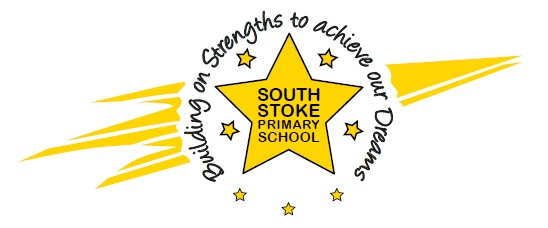 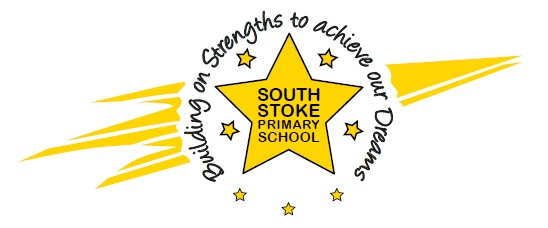  The Street		South Stoke      Nr Reading	 			RG8 0JS			         Telephone / Fax:  01491 872948							Email – office.2507@south-stoke.oxon.sch.uk									    www.southstokeschool.orgHeadteacher – Miss Amanda RogersStoke Primary School PHONICS STATEMENTSeptember 2022At South Stoke Primary School we are passionate about ensuring all children become confident and enthusiastic readers and writers. We believe that phonics provides the foundations of learning to make the development into fluent reading and writing easier. Through daily, systematic and consistent high quality phonics teaching, children learn to segment words to support their spelling ability and blend sounds to read words. To allow our children to develop a strong phonic awareness and effective blending and decoding skills, we have chosen to use a DfE validated synthetic phonics programme called Twinkl Phonics and their related reading scheme.We currently use Twinkl Phonics and our early reading books are Twinkl Phonics Rhino Readers; supplemented and supported by texts from Big Cat Phonics, Oxford Reading Tree and Songbirds books where appropriate.